График на дейностите по проектПоследователност при цитиране на авторски материалФамилия на автораИнициал /първата буква от малкото име/Заглавие на материалаАдреса, на който се намира материалаДатата, към която е ползван материалаДейностиПериод на изпълнение в дниПериод на изпълнение в дниПериод на изпълнение в дниПериод на изпълнение в дниПериод на изпълнение в дниПериод на изпълнение в дниПериод на изпълнение в дниПериод на изпълнение в дниПериод на изпълнение в дниПериод на изпълнение в дниПериод на изпълнение в дниПериод на изпълнение в дниПериод на изпълнение в дниПериод на изпълнение в дниПериод на изпълнение в дниОтговорникНеобходими ресурсиДейности123456789101112131415ОтговорникНеобходими ресурси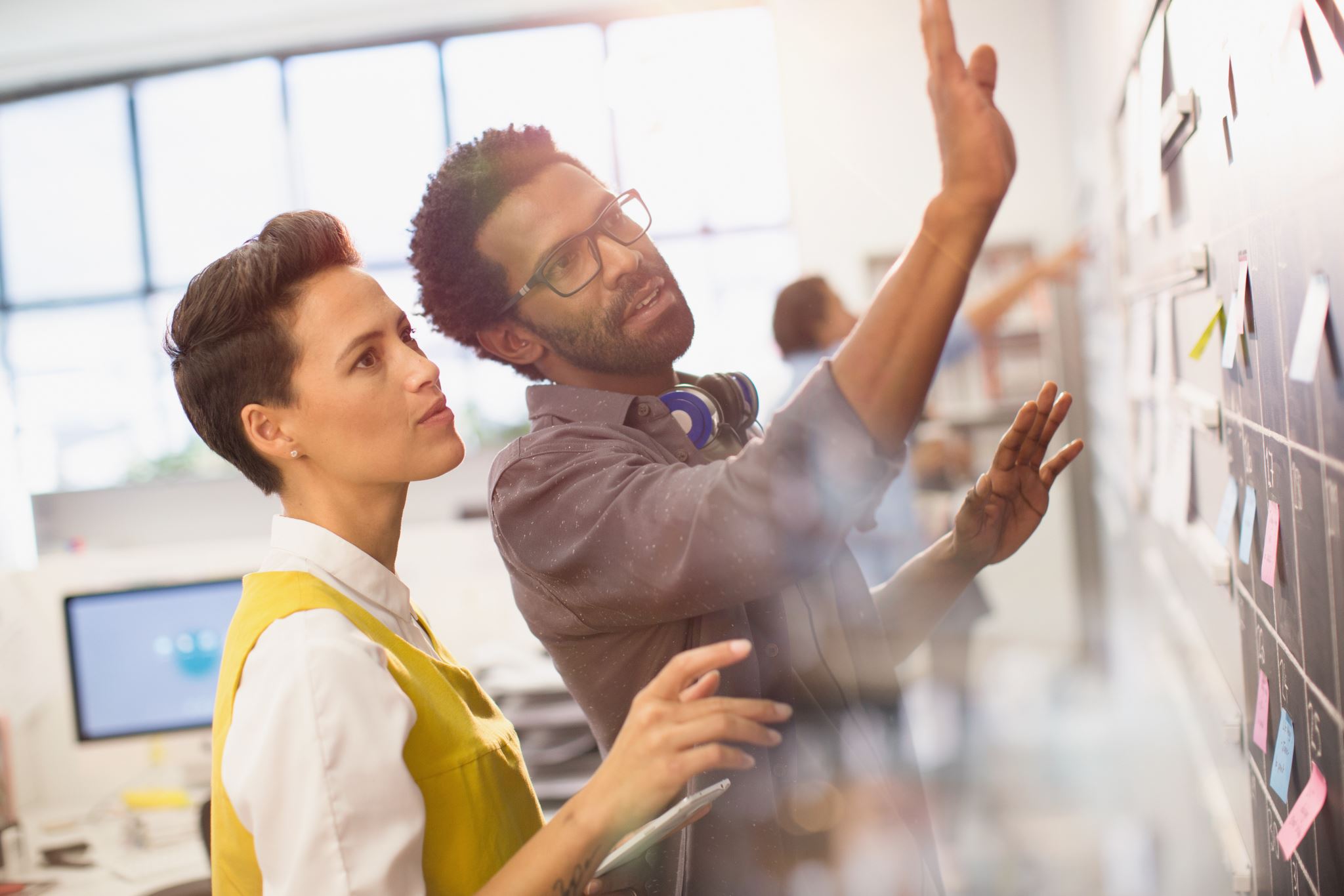 